	      Obec Štitáre, Pri prameni 14, 951 01 Štitáre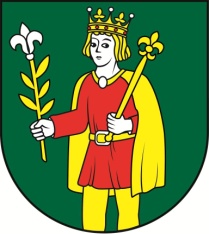 ___________________________________________________________________Voľby do orgánov samosprávy obcí10. novembra 2018O z n á m e n i eZapisovateľka miestnej volebnej komisie v obci Štitáre oznamuje, že kandidátne listiny na starostu obce a poslanca obecného zastupiteľstva sa odovzdávajú do 11.09.2018 v čase do 24,00 hod. k rukám zapisovateľky po telefonickom dohovore na tel. čísle 0918/320846.							Ing. Zuzana Vinkovičová							  Starostka obce ŠtitáreKontaktné údaje zapisovateľky:Valéria NagyováOcÚ Štitáre, Pri Prameni 125/14tel.: 037/6528828, 0918/320846e-mail: obecnyurad@stitare.sk